600ème anniversaire de la naissance du roi Louis XI L’homme au chapeau Identifié comme Louis XI et attribué à Jean Fouquet2ème moitié du XVe siècle, Cabinet des dessins, Musée de l’Hermitage, Saint- PétersbourgLouis XI est maintenant reconnu par les historiens comme un grand stratège politique, fondateur de l’unité du royaume de France, à qui l’on doit l’idée très moderne d’avoir forgé la nation française.Perspectives de programme de commémoration Dimanche 18 juin à 20h concert dansé par l’Ensemble Doulce Mémoire « Eh bien, dansez maintenant ! » L’art de la danse au siècle de Louis XI Spectacle dans la cour du Conservatoire de Tours (CRR), 17 rue des Ursulines Tarifs : 15€ / 10€ / 6€ Billetterie en ligne : https://doulcememoire.festik.net/- le 24 juin 2023 - Commémoration du mariage du Dauphin Louis avec Marguerite d’Ecosse  9h – Conférence à Saint Libert sur « La Vieille Alliance franco-écossaise pendant la Guerre de Cent Ans » par Patrick Gilles, avec un « focus » sur ce mariage (réservation SAT : «sat.tours@orange.fr»)  11h – Inauguration d’une plaque rappelant ce mariage sur un des murs du château, en présence de membres de la municipalité, d’une représentante du gouvernement écossais, de la S.A.T, et de délégations de Bourges et de Cléry Saint-André.  12h30 – Cortège costumé au son des cornemuses vers la cathédrale, de membres « Auld Alliance », de clans, de délégations, d’élèves du collège François Rabelais, dont deux joueront le rôle des jeunes époux.  13h – Concert dans la cathédrale, orchestre symphonique, chorale, Pipe Band  15h -cortège dans la ville  Renseignements : contact@auldalliance.org, 02.38.54.08.92- A Langeais le 18 juillet à 15h : « l’Isle-Savary, le château d’un serviteur de Louis XI » par
Alain Salamagne, salle J.H. Anglade (entrée gratuite)- les samedis à 14h30 : 22 juillet, 5 août et 30 septembre des visites consacrées à Louis XI, ont été mises en place par le service Patrimoine. Ces visites d’une durée de 1h30 sont menées par l’Office de Tourisme de Tours, réservation : https://reservation.tours-tourisme.fr/louis-xi.html02 47 70 37 37  / tours-tourisme.fr- 16 au 24 septembre Journées Européennes du Patrimoine : TCS au Plessis-lès-Tours …TCS a proposé le transfert et remontage du métier à tisser Jacquard, de l’ourdissoir et du cantre du grenier du château du Plessis dans la salle des douves pour une présentation lors des journées du Patrimoine et durant une semaine d’exposition de « l’atelier du fabriquant».  - 16&17/09 & 20 au 24/09 : SAT Exposition « Louis XI en sa Touraine ». Dans le cadre des Journées Européennes du Patrimoine, la « Société Archéologique de Touraine » présente à la chapelle Saint-Libert des documents et objets rappelant la présence de Louis XI en Touraine et à la Bibliothèque expose les livres sur Louis XI. Mais aussi,  présentation du mémoire «Louis XI en sa Touraine », de Pierre Audin, séance mensuelle le 20/09 dédiée à Louis XI, le24/09 présentation de son travail par le sculpteur Fabrice GLOUX, auteur de la nouvelle statue de Louis XI à Cléry-Saint-André.- 28 septembre conférence de Patrick Bordeaux et Lucie Gaugain « Des Montils au Plessis-lès-Tours, naissance et essor d’un château royal au XVème siècle. Dans le cadre des Jeudis de l’Histoire et du Patrimoine à l’Hôtel de Ville de Tours - à Langeais 30 septembre à 15h salle Saint-Laurent «Poste et communication : une invention de Louis XI ?» François-Olivier Touati et Patrick Bordeaux, (entrée gratuite)- du 12 au 14 octobre 2023, colloque universitaire « Louis XI et les dialogues d’un prince » : par le Département d’Histoire et le Centre d’Etudes Supérieures de la Renaissance (Université de Tours 12 & 13/10 et château de Langeais le 14/10). - du 24 /10 au 2/11 au Château de Langeais, du mardi au jeudi. Entre 11h et 13h, puis entre 14h et 17h. Ateliers soierie animés par TCS. du 16 octobre au 3 novembre 2023 : Exposition « Le roi et la ville » présentera les liens que le souverain a eus avec la ville. Par les Archives municipales de Tours, Péristyle de l’hôtel de ville exposition accompagnée d’un parcours de visite en ville.En 1462, il décide la création de corps de ville. En 1470, il introduit l’industrie de la soie, importée d’Italie. Il encourage un artisanat très actif d’armuriers, de fondeurs de canons, d’orfèvres, de brodeurs, de peintres… Il mène aussi des opérations d’urbanisme. Par cette politique, Louis XI fait de Tours une vraie ville commerciale et administrative, une véritable capitale. La période qui s’ouvre sous Louis XI est pour Tours un réel âge d’or. Concert « Musiques pour Louis XI » par la formation Doulce Mémoire dirigée par Denis Raisin Dadre. Ce concert se propose de restituer le paysage sonore de Louis XI, une musique à la fois raffinée et populaire. Il a à son service le maitre de chapelle Jean de Ockeghem, puis Josquin Desprez. Un spectacle de danse de type « Fête de cour au XVème siècle », en extérieur, cour du château du Plessis est envisagé. Concert « Les chansonniers du Val de Loire » l’ensemble de musique Diabolus in Musica dirigé par Nicolas Sansarlat fait une proposition d’animation, constituée d’un concert et atelier d’écriture. Le concert offre un répertoire d’une vingtaine d’œuvres extraites de « chansonniers », élégants petits ouvrages rassemblant les chansons au XVe siècle. Autres lieux en Région Centre :Bourges : lieu de naissance de Louis XI. Cycles de conférences, d’animations et de visites théâtralisées. Cléry-Saint-André : son lieu d’inhumation, il n’a pas voulu être enterré à Saint-Denis. - Restauration de la statue de Notre-Dame de Cléry : inauguration le 25 juin 2023. - Restauration de l’angélus de Notre-Dame de Cléry. C’est Louis XI qui a instauré la sonnerie de l’angélus trois fois par jour. - Inauguration d’une statue de Louis XI, chasseur - Conférence « Louis XI, roi chasseur ». Château de Langeais Exposition «Louis XI, roi bâtisseur » 12 mai-12 novembre. du 24 /10 au 2/11, Un atelier de tissage de soie par TCS, du mardi au jeudi, de 11h à 13h, puis de 14h à 17h : cette animation permettra aux visiteurs de découvrir le rôle majeur de ce roi pour l’industrie de la soie à Tours. Ils découvriront la spécificité de cette matière et réaliseront un tissage sur un petit métier à tisser.Amboise : lieu de séjour de Louis XI. Exposition sur l’Ordre de Saint-Michel, créé par Louis XI le 1er août 1469 au château royal d’Amboise, en collaboration avec le Musée de la Légion d’Honneur. Loches : lieu de séjour de jeunesse de Louis XI. Animations autour de l’enfance de Louis XI. Chinon : Exposition« Les plaisirs royaux en Touraine au XVe siècle » vendredi 7 avril 2023 à 18h au Musée du Carroi, accompagnée par des animations. La Riche Château du Plessis: le Groupe K, animé par José Manuel Cano-Lopez, développe un nouveau projet de tiers lieu culturel et humaniste. Exposition et atelier sur la soie, reconstitution numérique du château de Louis XI.Louis XI est né à Bourges le 3 juillet 1423, mais c’est vers la Touraine que se porte son attachement. Il vit à Loches, à Amboise, puis à Tours. En 1436, il y épouse Marguerite d’Ecosse. Après son sacre à Reims en 1461, le roi s’installe à Tours. En 1464, il rachète le manoir des Montils. A partir de 1469, il transforme la bâtisse en château royal du Plessis. De là, il gère les affaires du royaume et porte pour la ville de Tours une attention toute particulière. C’est aussi au château du Plessis qu’il décède le 30 août 1483.  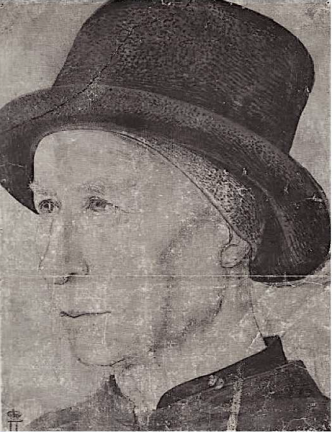 